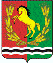 АДМИНИСТРАЦИЯ                                 МУНИЦИПАЛЬНОГО ОБРАЗОВАНИЯ                                 СТАРОМУКМЕНЕВСКИЙ СЕЛЬСОВЕТАСЕКЕЕВСКОГО  РАЙОНА  ОРЕНБУРГСКОЙ  ОБЛАСТИ П О С Т А Н О В Л Е Н И Е16.01.2018   			       с.  Старомукменево			          № 4-п  Об утверждении перечня ответственных должностных лиц по приемке выполненных работ по ремонту автомобильных дорог и (или) согласовании проектно-сметной документации по объектам, финансируемым с участием средств областного бюджета.              Для заключения соглашения о предоставлении субсидий из областного бюджета бюджету муниципального образования на софинансирование капитального ремонта и ремонта, автомобильных дорог общего пользования населённых пунктов в 2018 году, в соответствии с Уставом муниципального образования  Старомукменевский сельсовет .1.  Утвердить перечень ответственных должностных лиц по приемке выполненных работ по ремонту щебеночного покрытия по улице  Набережная  в с. Старомукменево Асекеевского района Оренбургской и (или) согласовании проектно-сметной документации по объектам, финансируемым с участием средств областного бюджета в 2018 году, в соответствии с перечнем, согласно приложению.2. Контроль за исполнением настоящего постановления оставляю за собой. 3. Настоящее постановление вступает в силу  после официального опубликования(обнародования).   Глава   муниципального     образования                                             Н.Ш.Аглиуллина      Приложение к постановлению администрациимуниципального образования  Старомукменевский сельсовет№ 4-п от 16.01.2018 Перечень ответственных должностных лиц по приемке выполненных работ по ремонту щебеночного покрытия по улице  Набережная в с. Старомукменево Асекеевского района Оренбургской и (или) согласовании проектно-сметной документации по объектам , финансируемым с участием средств областного бюджета в 2018 году    Аглиуллина Н.Ш.   - глава муниципального образования                                                                       Старомукменевский сельсовет    Каюмова Р.А.-специалист ЦБ муниципального образования Старомукменевский сельсовет  Газизов М.Ш.- руководитель ООО «Земплан»  (по согласованию) Мингазов М.И. депутат муниципального образования Старомукменевский сельсоветРавилов Р.Р.- депутат муниципального образования Старомукменевский сельсовет